Puzzles style Sudokuhttp://www.mathfair.com/sudokutype.html 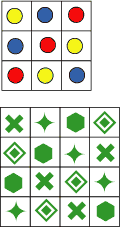 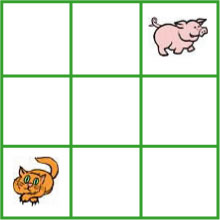 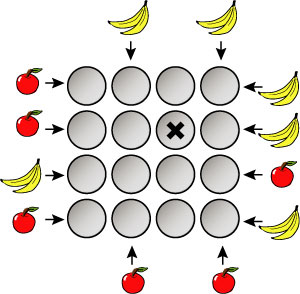 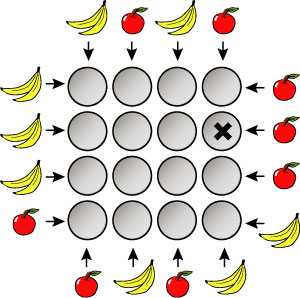 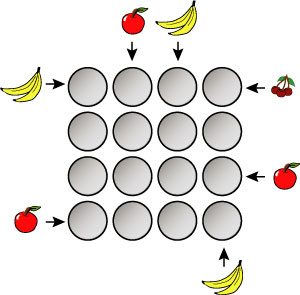 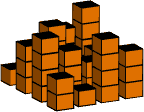 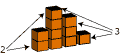 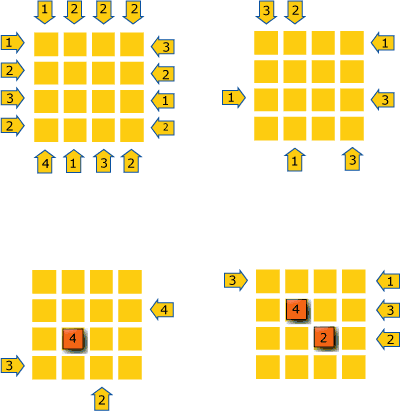 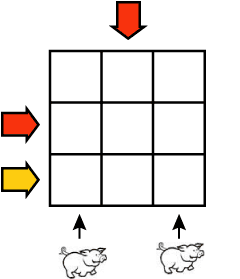 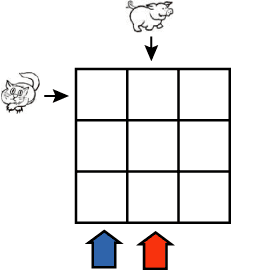 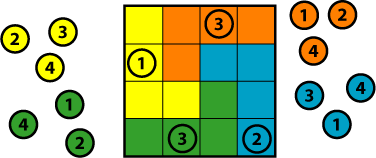 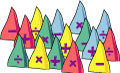 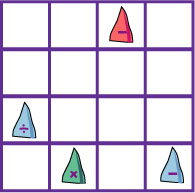 